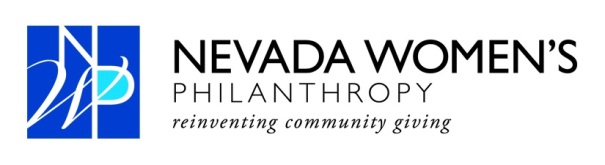 For Immediate Release 							Contact: Anne Kellogg										(702) 595-4985										kelloggal@gmail.comNWP grants $350,000 to Nevada Partnership for Homeless YouthNWP Founders’ Gift goes to New Vista RanchLas Vegas (Oct. 18, 2013) - Nevada Women’s Philanthropy (NWP) elected to award its $350,000 gift to Nevada Partnership for Homeless Youth (NPHY) to expand the organization’s existing Youth Drop In Center on Shirley Street near the University of Nevada Las Vegas. New Vista Ranch will receive a $30,000 NWP Founders’ Gift, an unrestricted grant each year’s runner-up receives. “As expected, the 2013 vote was another heart wrenching decision for NWP members again this year,” NWP president Nazanin Ford said after the final votes were counted. “When two organizations do such a great job of providing critical services to the clients they serve, it makes our process that much harder.”While the 2013 grant cycle has come to a close, NWP is currently accepting Letters of Intent up until Nov. 20, 2013 for the 2014 grant. Each year NWP receives roughly 50 grant applications from Southern Nevada area nonprofits. It takes the members of the organization about a year to scrutinize the group of LOIs before they are narrowed down to the two finalists. The NWP grant recipient is awarded as a result of a popular vote. This year NWP had 81 members. It averages 75 and caps membership at 110. NPHY already owns the property next door to the Shirley Street based William Fry Drop In Center and plans to get started on construction this fall. When completed, the improved Drop In Center will include a larger kitchen, pantry, shower and laundry facilities as well as an expanded computer lab and office space for staff. NPHY currently serves hundreds of homeless youth in Southern Nevada by participating in the area’s Safe Place network along with Terrible Herbst Convenience Stores, the Regional Transportation Commission and police and other emergency service providers. Last year Goodwill of Southern Nevada received $350,000 for its Veterans Integration Program with the $30,000 Founders’ Gift being awarded to Helping Hands of the Vegas Valley. In 2011, Salvation Army of Southern Nevada received a grant for $325,000 which it used to rehabilitate its emergency homeless shelter and medical clinic. Community Counseling Center of Southern Nevada was 2011’s $30,000 NWP Founders’ Gift recipient.  Past grant recipients include the Rape Crisis Center, NWP Signs of Hope Counseling Center ($350,000); 2009 Legal Aid Center of Southern Nevada, NWP Children’s Attorneys Project ($325,000); 2008 Public Education Foundation, Empowerment Schools Program ($450,000); 2007 Greater Las Vegas After-School All-Stars, Roundy Elementary School ($320,000); 2006 Foundation for an Independent Tomorrow, NWP Employment Project ($180,000).  NWP has gifted nearly $2.9 million since it was created in 2005.NWP Mission Statement
The Nevada Women's Philanthropy (NWP) is a member driven, pooled fund, large impact grant making organization established to address the needs of the greater Las Vegas community. NWP’s membership consists of philanthropically motivated women, united by a powerful desire to address emerging issues facing our community in the areas of arts, education, environment, social services, and health. For more information, please visit www.nevadawomensphilanthropy.org.###